ZaproszenieDyrekcja, Grono Pedagogiczne oraz Uczniowie Publicznej Szkoły Podstawowej w Starej Słupimają zaszczyt zaprosić na podsumowanie programu ,,Cyfrowa Szkoła”, które odbędzie sięw dniu 28 maja 2013 r. o godz. 10.00  w budynku szkoły.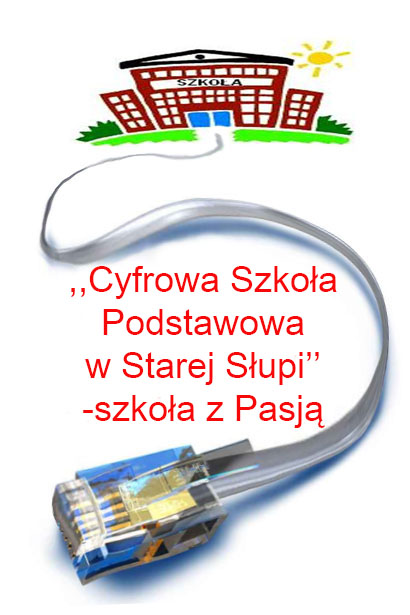 